ЧЕРКАСЬКА ОБЛАСНА РАДАГОЛОВАР О З П О Р Я Д Ж Е Н Н Я16.12.2019                                                                                       № 541-рПро нагородження Почесноюграмотою Черкаської обласної радиВідповідно до статті 55 Закону України «Про місцеве самоврядування
в Україні», рішення обласної ради від 25.03.2016 № 4-32/VІІ «Про Почесну грамоту Черкаської обласної ради» (зі змінами):1. Нагородити Почесною грамотою Черкаської обласної ради:за вагомий особистий внесок у розвиток електроенергетики, багаторічну сумлінну працю і високий професіоналізм та з нагоди Дня енергетика:за вагомий особистий внесок у розвиток комунального підприємства, багаторічну сумлінну працю та високий професіоналізм:2. Контроль за виконанням розпорядження покласти на керівника секретаріату обласної ради ПАНІЩЕВА Б.Є. та організаційний відділ виконавчого апарату обласної ради.Голова	А. ПІДГОРНИЙБРАЖНИКАІгоря Миколайовича–інженера з охорони праці ІІ категорії відокремленого структурного підрозділу «Смілянський район електричних мереж»
ПАТ «Черкасиобленерго»;ВОВКАЮрія Петровича–майстра ІІ групи комерційної служби відокремленого структурного підрозділу «Тальнівський район електричних мереж»
ПАТ «Черкасиобленерго»;ВОДЯНУЛюдмилу Борисівну–комірника господарської групи відокремленого структурного підрозділу «Смілянський
район електричних мереж»
ПАТ «Черкасиобленерго»;ДОРОШЕНКАВіктора Миколайовича–директора відокремленого структурного підрозділу «Смілянський район електричних мереж» ПАТ «Черкасиобленерго»;КОРЗНІКОВУРаїсу Іванівну–інспектора комерційної служби відокремленого структурного підрозділу «Жашківський
район електричних мереж»
ПАТ «Черкасиобленерго»;КОТИКАБориса Дмитровича–водія автотранспортних засобів ІІ класу дільниці механізації і транспорту відокремленого структурного підрозділу «Христинівський район електричних мереж» ПАТ «Черкасиобленерго»;ЛОБОДУОлександра Миколайовича–інженера з транспорту дільниці механізації
і транспорту відокремленого структурного підрозділу «Чорнобаївський
район електричних мереж»
ПАТ «Черкасиобленерго»;МОСКАЛЕНКАВасиля Васильовича–машиніста автовишки та автогідропідіймача
5 розряду оперативно-диспетчерської служби відокремленого структурного підрозділу «Золотоніський район електричних мереж» ПАТ «Черкасиобленерго»;НЕХАІвана Миколайовича–електромонтера з випробувань та вимірювань ІV групи електротехнічної лабораторії відокремленого структурного підрозділу «Городищенський район електричних мереж» ПАТ «Черкасиобленерго»;ПОЧАПСЬКОГОВолодимира Миколайовича–провідного інженера виробничо-технічної групи відокремленого структурного підрозділу «Маньківський район електричних мереж» ПАТ «Черкасиобленерго»;ЯКИМЕНКООлену Степанівну–інженера виробничо-технічної групи відокремленого структурного підрозділу «Канівський район електричних мереж»        ПАТ «Черкасиобленерго»;ЯЦЕНКААнатолія Андрійовича–електромонтера оперативно-виїзної бригади
V групи оперативно-диспетчерської служби відокремленого структурного підрозділу «Корсунь-Шевченківський район електричних мереж» ПАТ «Черкасиобленерго»; ГОРОШНЮК Ганну В’ячеславівну–інженера комунального підприємства «Управління по експлуатації Будинку рад
і об’єктів обласної комунальної власності»; ГЛОДА Анатолія Івановича–столяра 5-го розряду комунального підприємства «Управління по експлуатації Будинку рад і об’єктів обласної комунальної власності».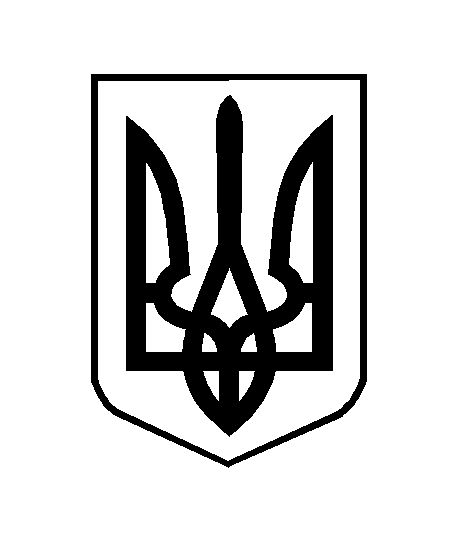 